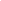 *                                                       List of Participating Faculty Members خطة أولية تغطي الجوانب الأكاديمية والمالية والتشغيلية للمركز البحثي مع وجود أهداف محددة تغطي المرحلة الاولى من التشغيل مع وضع رؤوس أقلام للأهداف طويلة المدى لرؤية المركز لضمان الاستدامةProviding a preliminary plan for the academic, financial and operational aspects of the research center. As well as ensuring the existence of specific objectives covering the first stage of operation and bullet points of the long-term goals to ensure its sustainability.أمثلة على المخرجات المتوقعة (نشر علمي، تأليف، ترجمة، براءات اختراع، برامج تدريب، برامج خدمة المجتمع، برامج تفاعلية، حضور مؤتمرات وعقد ورش عمل ومؤتمرات).Examples of expected outputs (Scientific publication, translation, patents, training programs, community service programs, interactive programs, attending conferences and holding workshops and conferences).  	* لن ينظر في أي مقترح ناقص المعلومات                                                                     Incomplete applications are not acceptedأقر أنا رئيس المركز البحثي الموضح بياناته أعلاه بصحة جميع المعلومات المرفقة في هذا النموذج، كما أقر بعدم مخالفة القواعد المنظمة  للمراكز البحثية في جامعة شقراء.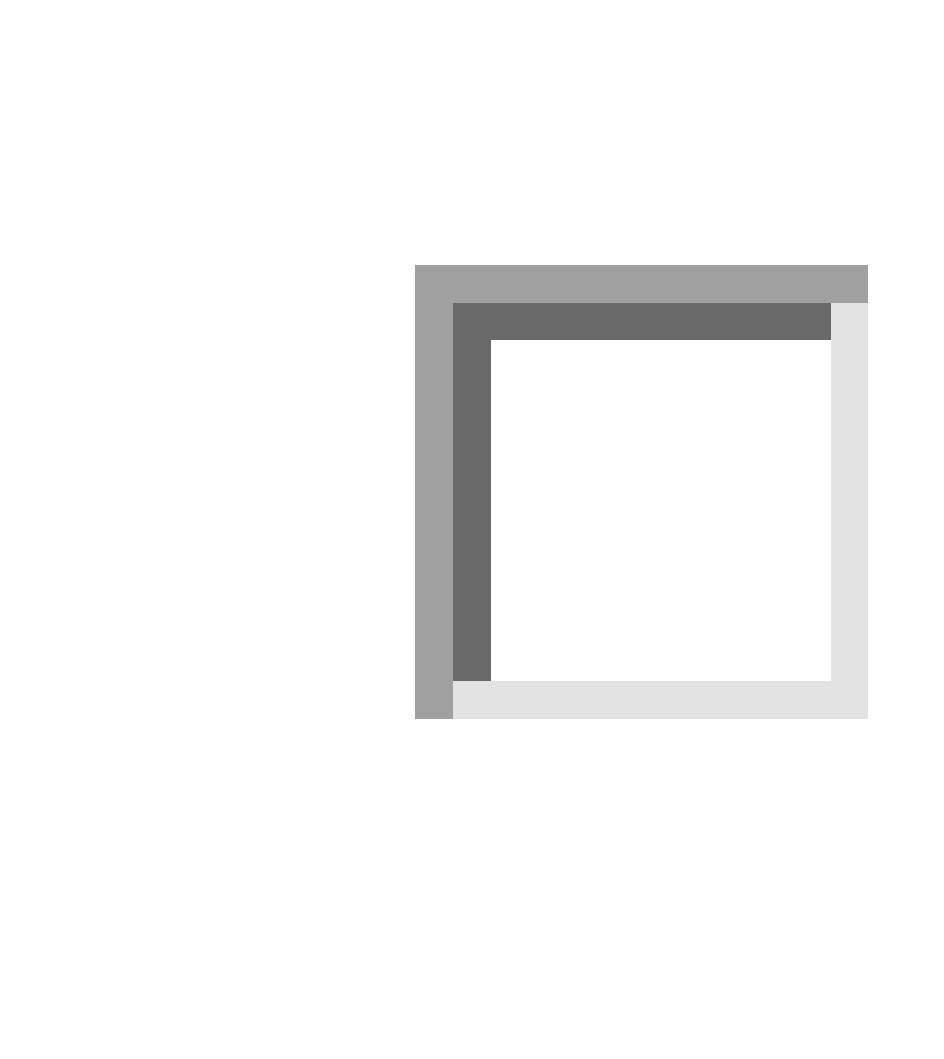  I hereby confirm that the above information stated in this form is correct, and I confirm not violating the general terms for research center establishment at Shaqra University.Research Center TitleResearch Center TitleEnglish Research Group Title Research Group TitleResearch Centre objectivesResearch Centre objectivesResearch Centre Details Research Centre Details LocationResearch Centre Details Research Centre Details    FacilitiesResearch Centre Details Research Centre Details Space Required  Name College DepartmentSpecializationSpecialization 1Google Scholar page link:Google Scholar page link:2Google Scholar page link:Google Scholar page link:3Google Scholar page link:Google Scholar page link:4Google Scholar page link:Google Scholar page link:5Google Scholar page link:Google Scholar page link:6Google Scholar page link:Google Scholar page link:7Google Scholar page link:Google Scholar page link:1-      1- Importance & Alignment of the center with the university strategies  Preliminary plan2-    2- Annual expected scientific outputsالبياناتDataمقدم الطلب Applicant الإسم                                               Nameالتوقيع                                   Signature    التاريخ                                            Date          /            /      144 هـ     (            /            /       20 م)